Publicado en Madrid el 05/10/2021 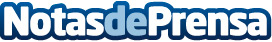 El legado de los templarios continúa en 'La estirpe de Jerusalén', la nueva novela de Raúl Sánchez QuintanaEl autor narra una contrarreloj en la que los protagonistas deberán encontrar a los descendientes de Jesús de Nazaret antes de que sean exterminadosDatos de contacto:Editorial TregolamServicios editoriales918 675 960Nota de prensa publicada en: https://www.notasdeprensa.es/el-legado-de-los-templarios-continua-en-la Categorias: Historia Literatura Entretenimiento http://www.notasdeprensa.es